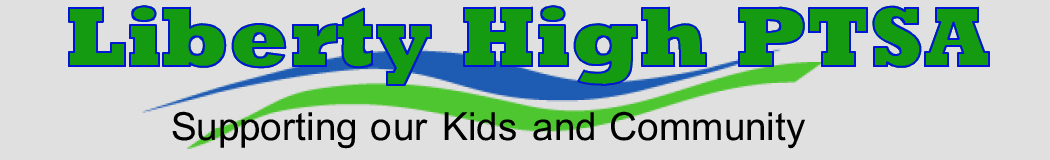 Agenda: January 20th, 2015 General Meeting6:30pm Career CenterCall to OrderMinutes review from previous general meetingTreasurer ReportPrincipal’s ReportPresident’s ReportVP ReportCommittee ReportsNew BusinessNominating CommitteeAdjournSpecial Presentation: SBAC (new state standardized test) information